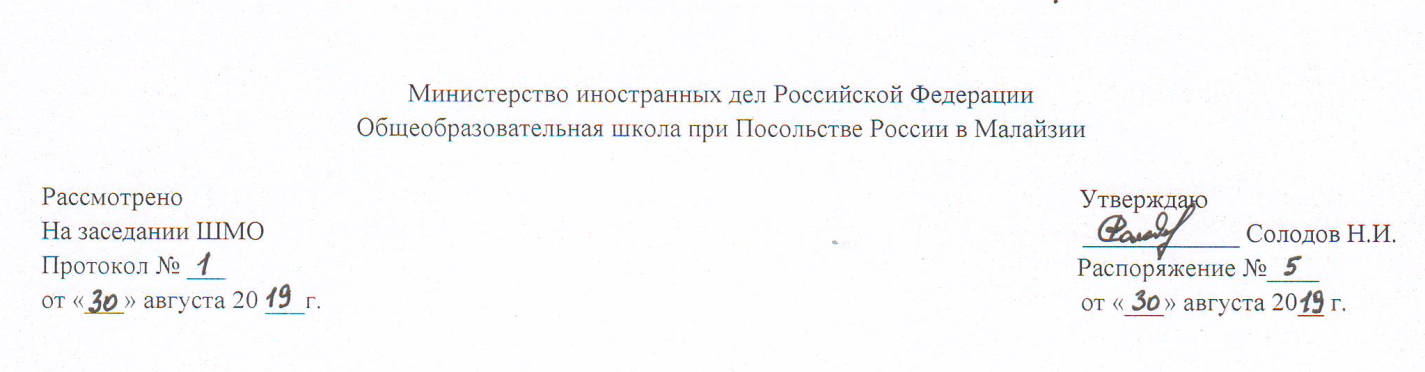 РАБОЧАЯ   ПРОГРАММА по предмету «Химия»основного общего образования 8 класс70 часовПрограмму составил:Васильева Людмила ИоновнаФИО педагогического работникаВысшая                                                                                                                                                              квалификационная категорияКуала-Лумпур 2019Пояснительная запискаРабочая программа по химии составлена на основе  федерального компонента государственного образовательного стандарта основного общего образования на базовом уровне, утвержденного 5 марта 2004 года приказ № 1089, на основе примерной программы по химии для основной школы и на основе программы авторского курса химии для 8-11 классов О.С. Габриеляна «Программа курса химии для 8-11 классов общеобразовательных учреждений, автор О.С. Габриелян. – М.: Дрофа, 2015 – 80с.» (в основе УМК лежат принципы развивающего и воспитывающего обучения. Последовательность изучения материала: строение атома → состав вещества → свойства).Рабочая программа предназначена для изучения химии в 8 классе основной общеобразовательной  школы  по  учебнику О.С. Габриеляна «Химия. 8 класс». Дрофа, 2010. Учебник соответствует федеральному компоненту государственного образовательного стандарта основного общего образования по химии и реализует  авторскую программу О.С. Габриеляна. Входит в федеральный перечень учебников, рекомендованных Министерством образования и науки Российской Федерации к использованию в образовательном процессе в общеобразовательных учреждениях, на 2018/2019 учебный год.В соответствии с  федеральным  базисным  учебным  планом  для основного общего  образования  программа рассчитана на преподавание курса химии в 8 классе в объеме 2 часа в неделю (70 часов, 35 учебных недель). Количество контрольных работ за год – 5Количество практических работ за год –7Рабочая программа включает разделы: пояснительную записку; цели изучения курса; пояснение к изменениям в авторской программе; годовой календарный график текущего контроля; тематическое планирование; перечень практических работ; перечень контрольных работ; перечень лабораторных опытов; содержание тем учебного курса; календарно-тематическое планирование; требования к уровню подготовки учащихся 8 класса; информационно – методическое обеспечение; средства обучения; критерии оценивания.В системе естественнонаучного образования химия как учебный предмет занимает важное место в познании законов природы, в материальной жизни общества, в решении глобальных проблем человечества, в формировании научной картины мира, а также в воспитании экологической культуры людей.Химия как учебный предмет вносит существенный вклад в научное миропонимание, в воспитание и развитие учащихся; призвана вооружить учащихся основами химических знаний, необходимых для повседневной жизни, заложить фундамент для дальнейшего совершенствования химических знаний как в старших классах, так и в других учебных заведениях, а также правильно сориентировать поведение учащихся в окружающей среде.Курс «Химия» имеет комплексный характер, включает основы общей, неорганической химии. Главной идеей является создание базового комплекса опорных знаний по химии, выраженных в форме, соответствующей возрасту учащихся.  Цели и задачи изучения учебного предмета «Химия»,  8 класс   Цели:освоение знаний основных понятий и законов химии, химической символики; выдающихся открытиях в химической науке; роли химической науки в формировании современной естественнонаучной картины мира; методах научного познания;овладение умениями наблюдать химические явления;  проводить химический эксперимент; производить расчеты на основе химических формул веществ и уравнений химических реакций; обосновывать место и роль химических знаний в практической деятельности людей, развитии  современных технологий; развитие познавательных интересов, интеллектуальных и творческих способностей в процессе проведения химического эксперимента, самостоятельного приобретения знаний в соответствии с возникшими жизненными потребностями.воспитание убежденности в позитивной роли химии в жизни современного общества, необходимости химически грамотного отношения к своему здоровью и окружающей среде;применение полученных знаний и умений для безопасного использования веществ и материалов в быту, сельском хозяйстве и на производстве, решения практических задач в повседневной жизни, предупреждения явлений, наносящих вред здоровью человека и окружающей среде.Задачи:привить познавательный интерес к новому для учеников предмету через систему разнообразных по форме уроков изучения нового материала, лабораторные работы, экскурсии, нестандартные уроки контроля знаний;создавать условия для формирования у учащихся предметной и учебно-исследовательской компетентностей:обеспечить усвоение учащимися знаний основ химической науки: важнейших факторов, понятий, химических законов и теорий, языка науки, доступных обобщений мировоззренческого характера в соответствии со стандартом химического образования;способствовать формированию у школьников предметных умений и навыков: умения работать с химическим оборудованием, наблюдать и описывать химические явления, сравнивать их, ставить несложные химические опыты, вести наблюдения через систему лабораторных, практических работ  и экскурсии;продолжить развивать у обучающихся общеучебные умения и навыки: особое внимание уделить развитию  умения пересказывать текст, аккуратно вести записи в тетради и делать рисунки. Привитие ученикам навыков самостоятельной работы с дополнительной учебной, научной, научно-популярной литературой по предмету, с электронными ресурсами. Воспитание убеждённости в позитивной роли химии в жизни современного общества, необходимости химически грамотного отношения к своему  здоровью и окружающей средеВ процессе овладения химическими знаниями и умениями учащиеся должны осознать очевидный факт: химия не более опасна, чем любая другая наука, - опасно ее непонимание или пренебрежение законами, что ведет к созданию экологически неполноценных технологий и производств; опасно сознательное использование достижений химической науки и химической промышленности во вред человеку.Задачи развития: создать условия для развития у школьников  интеллектуальной,      эмоциональной, мотивационной и волевой сферы: слуховой и зрительной памяти, внимания, мышления, воображения;эстетических эмоций;положительного отношения к учебе;умения ставить цели через учебный материал каждого урока, использование на уроках красивых наглядных пособий, музыкальных фрагментов, стихов, загадок, определение значимости любого урока для каждого ученика.Задачи воспитания: способствовать воспитанию совершенствующихся социально-успешных личностей;формирование у учащихся коммуникативной и валеологической компетентностей;формирование гуманистических отношений  и экологически целесообразного поведения в быту и в процессе трудовой деятельности; воспитание ответственного отношения к природе, бережного отношения к учебному оборудованию, умение жить в коллективе (общаться и сотрудничать) через учебный материал каждого урока.Специальные умения, навыки и способы деятельности  по  учебному предмету «Химия»,    8 класс: Учащиеся должны знать:химическую символику: знаки химических элементов, формулы химических веществ; важнейшие химические понятия: химический элемент, атом, молекула, относительная и молекулярная массы, ион, химическая связь, вещество,  классификация веществ, моль, молярная масса, молярный объем, химическая реакция, классификация реакций;основные законы химии:  сохранение массы веществ, постоянство состава, периодический закон.Должны уметь:называть: химические  элементы, соединения изученных классов;объяснять: физический смысл атомного (порядного) номера химического элемента, номер                группы и периода, к которым элемент принадлежит в периодической системе Д.И.Менделеева: закономерности изменения свойств элементов в пределах малых периодов и главных групп; характеризовать: химические элементы (от водорода до кальция) на основе их положения в периодической системе Д.И.Менделеева и  особенностей строения  их атомов; связь между составом, строением и свойствами веществ; химические свойства основных классов неорганических веществ;определять: состав веществ по формулам, принадлежность веществ к определенному классу соединений, типы химических реакций, валентность и степень окисления элемента в соединениях, тип химической связи в соотношениях;составлять:  формулы неорганических соединений изученных классов; схемы строения  атомов первых 20 элементов периодической системы  Д.И.Менделеева, уравнения химических реакций;обращаться: с химической посудой и лабораторным оборудованием;распознавать опытным путем: кислород, водород, углекислый газ, растворы кислот и щелочей; вычислять: массовую долю химического элемента по формуле соединения; массовую долю вещества в растворе; количества вещества, объем или массу по количеству вещества, объему или массе реагентов или продуктов реакции.Использовать приобретенные знания и умения в практической деятельности и повседневной жизни для:безопасного обращения с веществами и материалами;экологически  грамотного поведения в окружающей среде;оценки влияния химического загрязнения окружающей среды на организм человека;критической оценки информации о веществах, используемых в быту;приготовления растворов заданной концентрации.. Контингент и уровень подготовки учащихся на начало обучения по данной программе.Учащиеся класса  базового уровня в основном не проявляют склонности и способностей к изучению технических дисциплин. Задания для учащихся предлагаются в основном репродуктивного характера. Курс химии в данных классах направлен, прежде всего, на раскрытие роли химии как части общей культуры человека, на обеспечение учащихся-гуманитариев необходимым запасом химических знаний, позволяющим ориентироваться в общественно значимых проблемах, связанных с химией. В содержании данного курса представлены основополагающие химические теоретические знания, включающие изучение состава и строения веществ, зависимости их свойств от строения, конструирование веществ с заданными свойствами, исследование закономерностей химических превращений и путей управления ими в целях получения веществ, материалов, энергии.Фактологическая часть программы включает сведения о неорганических веществах. Учебный материал отобран таким образом, чтобы можно было объяснить на современном и доступном для учащихся уровне теоретические положения, изучаемые свойства веществ, химические процессы, протекающие в окружающем мире.Теоретическую основу изучения неорганической химии составляет атомно-молекулярное учение, периодический закон Д. И. Менделеева с краткими сведениями о строении атомов, видах химической связи, закономерностях химических реакций.Указанные теоретические основы курса позволяют учащимся объяснять свойства изучаемых веществ, а также безопасно использовать эти вещества и материалы в быту, сельском хозяйстве и на производстве.В изучении курса значительная роль отводится химическому эксперименту: проведению практических и лабораторных работ, несложных экспериментов и описанию их результатов; соблюдению норм и правил поведения в химических лабораториях.В рабочей программе нашли отражение цели и задачи изучения химии на ступени основного общего образования, изложенные в пояснительной записке к Примерной программе по химии. В ней также заложены возможности предусмотренного стандартом формирования у обучающихся общеучебных умений и навыков, универсальных способов деятельности и ключевых компетенций.Принципы отбора основного и дополнительного содержания связаны с преемственностью целей образования на различных ступенях и уровнях обучения, логикой внутрипредметных связей, а также возрастными особенностями развития учащихся.Тематика и количество лабораторных и практических работ соответствуют Примерной программе по химии основного общего образования (базовый уровень).В рабочей программе курсивом выделен материал, который подлежит изучению, но не включается в требования к уровню подготовки выпускников.Промежуточная аттестация проводится в соответствии с Уставом образовательного учреждения в форме текущего, рубежного и итогового контроля.Учет межпредметных связей в преподавании неорганической химии позволяет более рационально использовать изучение нового материала путем устранения дублирования между новым .и уже изученным содержанием. Межпредметные связи прослеживаются как вертикальные (между ступенями образования), так и горизонтальные (на одной ступени обучения) между химией и другими курсами. Курс неорганической химии 8 класса опирается в большей степени на знание курса алгебры, физики, биологии, частично истории и географии. Перечисленные науки дают для химии следующие понятия:Алгебра:Расчетные задачи (вычисление относительной молекулярной массы вещества по формуле; вычисление массовой доли элемента в химическом соединении.Составление формул соединений по валентности; вычисления по химическим уравнениям массы и количества одного из продуктов реакции по массе исходного вещества; определение массовой доли растворенного вещества). Изучение данных тем предполагает наличие математических знаний у учащихся.Физика:Предмет химии. Вещества и их свойства.Закон Авогадро.Закон сохранения массы веществ.Физические свойства веществ, агрегатное состояние изучаются в темах: «Основные классы неорганических соединений»; «Кислород, его общая характеристика и нахождение в природе»; «Воздух и его состав»; «Водород, его общая характеристика и нахождение в природе»; «Вода -растворитель».Тепловой эффект химических реакций (эндо- и экзотермические реакции).Физические явления.Молекулы и атомы. Атомно-молекулярное учение.Строение атома.Кристаллические решетки.Биология:Физические и химические явления.Химическое загрязнение окружающей среды и его последствия.Круговорот кислорода в природе.Вода. Растворы.Кислород, его общая характеристика и нахождение в природе.География:Чистые вещества и смеси. Круговорот воды в природе. Чистые вещества и смеси.История:Вклад ученых разных стран в становление химии как науки.Виды контроля: промежуточный, текущий, тематический.Методы контроля: письменный и устный.Формы контроля: тест, самостоятельная работа, устный опрос.Тематическое планирование по химии 8 класс  Перечень практических работПеречень контрольных работ по темам Перечень лабораторных опытовСОДЕРЖАНИЕ ТЕМ УЧЕБНОГО КУРСА ХИМИИ 8 КЛАССАТЕМА 1. Введение (9 часов)Химия — наука о веществах, их свойствах и превращениях.Понятие о химическом элементе и формах его существования: свободных атомах, простых и сложных веществах.Превращения веществ. Отличие химических реакций от физических явлений. Роль химии в жизни человека. Хемофилия и хемофобия.Краткие сведения из истории возникновения и развития химии. Период алхимии. Понятие о философском камне. Химия в XVI в. Развитие химии на Руси. Роль отечественных ученых в становлении химической науки — работы М. В. Ломоносова, А. М. Бутлерова, Д. И. Менделеева.Химическая символика. Знаки химических элементов и происхождение их названий. Химические формулы. Индексы и коэффициенты. Относительные атомная и молекулярная массы. Расчет массовой доли химического элемента по формуле вещества.Периодическая система химических элементов Д. И. Менделеева, ее структура: малые и большие периоды, группы и подгруппы (главная и побочная). Периодическая система как справочное пособие для получения сведений о химических элементах.Расчетные задачи. 1. Нахождение относительной молекулярной массы вещества по его химической формуле. 2. Вычисление массовой доли химического элемента в веществе по его формуле.Практические работы.№1. Правила техники безопасности при работе в химическом кабинете. Приемы обращения с лабораторным оборудованием и нагревательными приборами. №2. Наблюдения за изменениями, происходящими с горящей свечой, и их описание.ТЕМА 2.     Атомы химических элементов (10 часов)Атомы как форма существования химических элементов. Основные сведения о строении атомов. Доказательства сложности строения атомов. Опыты Резерфорда. Планетарная модель строения атома.Состав атомных ядер: протоны и нейтроны. Относительная атомная масса. Взаимосвязь понятий «протон», «нейтрон», «относительная атомная масса».Изменение числа протонов в ядре атома — образование новых химических элементов.Изменение числа нейтронов в ядре атома — образование изотопов. Современное определение понятия «химический элемент». Изотопы как разновидности атомов одного химического элемента.Электроны. Строение электронных оболочек атомов химических элементов № 1—20 периодической системы Д. И. Менделеева. Понятие о завершенном и незавершенном электронном слое (энергетическом уровне).Периодическая система химических элементов Д. И. Менделеева и строение атомов: физический смысл порядкового номера элемента, номера группы, номера периода.Изменение числа электронов на внешнем электронном уровне атома химического элемента — образование положительных и отрицательных ионов. Ионы, образованные атомами металлов и неметаллов. Причины изменения металлических и неметаллических свойств в периодах и группах.Образование бинарных соединений. Понятие об ионной связи. Схемы образования ионной связи.Взаимодействие атомов химических элементов-неметаллов между собой — образование двухатомных молекул простых веществ. Ковалентная неполярная химическая связь. Электронные и структурные формулы.Взаимодействие атомов химических элементов-неметаллов между собой — образование бинарных соединений неметаллов. Электроотрицательность. Понятие о ковалентной полярной связи.Взаимодействие атомов химических элементов-металлов между собой — образование металлических кристаллов. Понятие о металлической связи.Демонстрации. Модели атомов химических элементов. Периодическая система химических элементов Д. И. Менделеева.ТЕМА 3.       Простые вещества (7 часов)Положение металлов и неметаллов в периодической системе химических элементов Д. И. Менделеева. Важнейшие простые вещества — металлы: железо, алюминий, кальций, магний, натрий, калий. Общие физические свойства металлов.Важнейшие простые вещества — неметаллы, образованные атомами кислорода, водорода, азота, серы, фосфора, углерода. Способность атомов химических элементов к образованию нескольких простых веществ — аллотропия. Аллотропные модификации кислорода, фосфора и олова. Металлические и неметаллические свойства простых веществ. Относительность деления простых веществ на металлы и неметаллы.Постоянная Авогадро. Количество вещества. Моль. Молярная масса. Молярный объем газообразных веществ. Кратные единицы количества вещества — миллимоль и киломоль, миллимолярная и киломолярная массы вещества, миллимолярный и киломолярный объемы газообразных веществ.Расчеты с использованием понятий «количество вещества», «молярная масса», «молярный объем газов», «постоянная Авогадро».Расчетные задачи. 3. Вычисление молярной массы веществ по химическим формулам. 4. Расчеты с использованием понятий «количество вещества», «молярная масса», «молярный объем газов », « постоянная Авогадро».Демонстрации. Получение озона. Образцы белого и серого олова, белого и красного фосфора. Некоторые металлы и неметаллы количеством вещества 1 моль. Модель молярного объема газообразных веществ.ТЕМА 4.   Соединения химических элементов (14 часов)Степень окисления. Определение степени окисления элементов по химической формуле соединения. Составление формул бинарных соединений, общий способ их называния. Бинарные соединения: оксиды, хлориды, сульфиды и др. Составление их формул. Представители оксидов: вода, углекислый газ и негашеная известь. Представители летучих водородных соединений: хлороводород и аммиак.Основания, их состав и названия. Растворимость оснований в воде. Таблица растворимости гидроксидов и солей в воде. Представители щелочей: гидроксиды натрия, калия и кальция. Понятие о качественных реакциях. Индикаторы. Изменение окраски индикаторов в щелочной среде.Кислоты, их состав и названия. Классификация кислот. Представители кислот: серная, соляная и азотная. Изменение окраски индикаторов в кислотной среде.Соли как производные кислот и оснований. Их состав и названия. Растворимость солей в воде. Представители солей: хлорид натрия, карбонат и фосфат кальция.Аморфные и кристаллические вещества.Межмолекулярные взаимодействия. Типы кристаллических решеток: ионная, атомная, молекулярная и металлическая. Зависимость свойств веществ от типов кристаллических решеток.Вещества молекулярного и немолекулярного строения. Закон постоянства состава для веществ молекулярного строения.Чистые вещества и смеси. Примеры жидких, твердых и газообразных смесей. Свойства чистых веществ и смесей. Их состав. Массовая и объемная доли компонента смеси. Расчеты, связанные с использованием понятия «доля».Расчетные задачи. 5. Расчет массовой и объемной долей компонентов смеси веществ. 6. Вычисление массовой доли вещества в растворе по известной массе растворенного вещества и массе растворителя. 7. Вычисление массы растворяемого вещества и растворителя, необходимых для приготовления определенной массы раствора с известной массовой долей растворенного вещества.Демонстрации. Образцы оксидов, кислот, оснований и солей. Модели кристаллических решеток хлорида натрия, алмаза, оксида углерода (IV). Взрыв смеси водорода с воздухом. Способы разделения смесей. Лабораторные опыты. 1. Знакомство с образцами веществ разных классов. 2. Разделение смесей.Практические работы.№3. Анализ почвы и воды.№4. Приготовление раствора сахара и определение массовой доли его в растворе.ТЕМА 5.   Изменения, происходящие с веществами (12 часов)Понятие явлений как изменений, происходящих с веществами. Явления, связанные с изменением кристаллического строения вещества при постоянном его составе, — физические явления. Физические явления в химии: дистилляция, кристаллизация, выпаривание и возгонка веществ, центрифугирование.Явления, связанные с изменением состава вещества, — химические реакции. Признаки и условия протекания химических реакций. Понятие об экзо- и эндотермических реакциях. Реакции горения как частный случай экзотермических реакций, протекающих с выделением света.Закон сохранения массы веществ. Химические уравнения. Значение индексов и коэффициентов. Составление уравнений химических реакций.Расчеты по химическим уравнениям. Решение задач на нахождение количества вещества, массы или объема продукта реакции по количеству вещества, массе или объему исходного вещества. Расчеты с использованием понятия «доля», когда исходное вещество дано в виде раствора с заданной массовой долей растворенного вещества или содержит определенную долю примесей.Реакции разложения. Понятие о скорости химических реакций. Катализаторы. Ферменты.Реакции соединения. Каталитические и некаталитические реакции. Обратимые и необратимые реакции.Реакции замещения. Электрохимический ряд напряжений металлов, его использование для прогнозирования возможности протекания реакций между металлами и растворами кислот. Реакции вытеснения одних металлов из растворов их солей другими металлами.Реакции обмена. Реакции нейтрализации. Условия протекания реакций обмена в растворах до конца.Типы химических реакций (по признаку «число и состав исходных веществ и продуктов реакции») на примере свойств воды. Реакция разложения — электролиз воды. Реакции соединения — взаимодействие воды с оксидами металлов и неметаллов. Понятие «гидроксиды». Реакции замещения — взаимодействие воды с щелочными и щелочноземельными металлами. Реакции обмена (на примере гидролиза сульфида алюминия и карбида кальция).Расчетные задачи. 8. Вычисление по химическим уравнениям массы или количества вещества по известной массе или количеству вещества одного из вступающих в реакцию веществ или продуктов реакции. 9. Вычисление массы (количества вещества, объема) продукта реакции, если известна масса исходного вещества, содержащего определенную долю примесей. 10. Вычисление массы (количества вещества, объема) продукта реакции, если известна масса раствора и массовая доля растворенного вещества.Демонстрации. Примеры физических явлений: а)плавление парафина; б)возгонка иода или бензойной кислоты; в)растворение перманганата калия; г)диффузия душистых веществ с горящей лампочки накаливания. Примеры химических явлений: а)горение магния, фосфора; б)взаимодействие соляной кислоты с мрамором или мелом; в)получение гидроксида меди (II); г)растворение полученного гидроксида в кислотах; д)взаимодействие оксида меди (II) с серной кислотой при нагревании; е)разложение перманганата калия; ж)взаимодействие разбавленных кислот с металлами; з)разложение пероксида водорода; и) электролиз воды.Лабораторные опыты. 3. Сравнение скорости испарения воды и спирта по исчезновению их капель на фильтровальной бумаге. 4. Окисление меди в пламени спиртовки или горелки. 5. Помутнение известковой воды от выдыхаемого углекислого газа. 6. Получение углекислого газа взаимодействием соды и кислоты. 7. Замещение меди в растворе хлорида меди (II) железом.Практические работы.№5. Признаки химических реакций.ТЕМА 6.   Растворение. Растворы. Свойства растворов электролитов (18 часов)Растворение как физико-химический процесс. Понятие о гидратах и кристаллогидратах. Растворимость. Кривые растворимости как модель зависимости растворимости твердых веществ от температуры. Насыщенные, ненасыщенные и пересыщенные растворы. Значение растворов для природы и сельского хозяйства.Понятие об электролитической диссоциации. Электролиты и неэлектролиты. Механизм диссоциации электролитов с различным типом химической связи. Степень электролитической диссоциации. Сильные и слабые электролиты.Основные положения теории электролитической диссоциации. Ионные уравнения реакций. Условия протекания реакции обмена между электролитами до конца в свете ионных представлений.Классификация ионов и их свойства.Кислоты, их классификация. Диссоциация кислот и их свойства в свете теории электролитической диссоциации. Молекулярные и ионные уравнения реакций кислот. Взаимодействие кислот с металлами. Электрохимический ряд напряжений металлов. Взаимодействие кислот с оксидами металлов. Взаимодействие кислот с основаниями — реакция нейтрализации. Взаимодействие кислот с солями. Использование таблицы растворимости для характеристики химических свойств кислот.Основания, их классификация. Диссоциация оснований и их свойства в свете теории электролитической диссоциации. Взаимодействие оснований с кислотами, кислотными оксидами и солями. Использование таблицы растворимости для характеристики химических свойств оснований. Разложение нерастворимых оснований при нагревании.Соли, их классификация и диссоциация различных типов солей. Свойства солей в свете теории электролитической диссоциации. Взаимодействие солей с металлами, условия протекания этих реакций. Взаимодействие солей с кислотами, основаниями и солями. Использование таблицы растворимости для характеристики химических свойств солей.Обобщение сведений об оксидах, их классификации и химических свойствах.Генетические ряды металлов и неметаллов. Генетическая связь между классами неорганических веществ.Окислительно-восстановительные реакции. Окислитель и восстановитель, окисление и восстановление.Реакции ионного обмена и окислительно-восстановительные реакции. Составление уравнений окислительно-восстановительных реакций методом электронного баланса.Свойства простых веществ — металлов и неметаллов, кислот и солей в свете представлений об окислительно-восстановительных процессах.Демонстрации. Испытание веществ и их растворов на электропроводность. Зависимость электропроводности уксусной кислоты от концентрации. Взаимодействие цинка с серой, соляной кислотой, хлоридом меди (II). Горение магния. Взаимодействие хлорной и сероводородной воды.Лабораторные опыты. 8. Реакции, характерные для растворов кислот (соляной). 9. Реакции, характерные для растворов щелочей (для гидроксида натрия). 10. Получение и свойства нерастворимого основания (гидроксида меди (II)). 11. Реакции, характерные для основных оксидов (для оксида кальция). 12. Реакции, характерные для кислотных оксидов (для углекислого газа).13. Реакции, характерные для растворов солей (для хлорида меди (II)).Практические работы.№6. Свойства кислот, оснований, оксидов и солей. №7. Решение экспериментальных задач.Перечень расчетных задач1. Нахождение относительной молекулярной массы вещества по его химической формуле. 2. Вычисление массовой доли химического элемента в веществе по его формуле.3. Вычисление молярной массы веществ по химическим формулам. 4. Расчеты с использованием понятий «количество вещества», «молярная масса», «молярный объем газов », « постоянная Авогадро».5. Расчет массовой и объемной долей компонентов смеси веществ. 6. Вычисление массовой доли вещества в растворе по известной массе растворенного вещества и массе растворителя. 7. Вычисление массы растворяемого вещества и растворителя, необходимых для приготовления определенной массы раствора с известной массовой долей растворенного вещества.8. Вычисление по химическим уравнениям массы или количества вещества по известной массе или количеству вещества одного из вступающих в реакцию веществ или продуктов реакции. 9. Вычисление массы (количества вещества, объема) продукта реакции, если известна масса исходного вещества, содержащего определенную долю примесей. 10. Вычисление массы (количества вещества, объема) продукта реакции, если известна масса раствора и массовая доля растворенного вещества.Перечень демонстрацийМодели атомов химических элементов. Периодическая система химических элементов Д. И. Менделеева.Получение озона. Образцы белого и серого олова, белого и красного фосфора. Некоторые металлы и неметаллы количеством вещества 1 моль. Модель молярного объема газообразных веществ.Образцы оксидов, кислот, оснований и солей. Модели кристаллических решеток хлорида натрия, алмаза, оксида углерода (IV). Взрыв смеси водорода с воздухом. Способы разделения смесей. Примеры физических явлений: а)плавление парафина; б)возгонка иода или бензойной кислоты; в)растворение перманганата калия; г)диффузия душистых веществ с горящей лампочки накаливания. Примеры химических явлений: а)горение магния, фосфора; б)взаимодействие соляной кислоты с мрамором или мелом; в)получение гидроксида меди (II); г)растворение полученного гидроксида в кислотах; д)взаимодействие оксида меди (II) с серной кислотой при нагревании; е)разложение перманганата калия; ж) взаимодействие разбавленных кислот с металлами; з)разложение пероксида водорода; и)электролиз воды.Опыты, показывающие зависимость скорости химических реакций от природы реагирующих веществ (взаимодействие цинка с соляной и уксусной кислотами), от величины площади поверхности соприкосновения реагирующих веществ (взаимодействие различных по размеру гранул цинка с соляной кислотой), от концентрации и температуры (взаимодействие цинка с серной кислотой разной концентрации при разных температурах), от катализатора (разложение пероксида водорода в присутствии оксида марганца). Примеры необратимых реакций, протекающих с образованием газа, осадка или воды. Примеры обратимых реакций; смещение равновесия химической реакции, протекающей между роданидом аммония и хлоридом железа (III) в растворе.Испытание веществ и их растворов на электропроводность. Зависимость электропроводности уксусной кислоты от концентрации. Взаимодействие цинка с серой, соляной кислотой, хлоридом меди (II). Горение магния. Взаимодействие хлорной и сероводородной воды.Соответствие практических работСоответствие лабораторных опытовКалендарно-тематическое планирование№ п/пНаименование темыВсего часов Из них Из них№ п/пНаименование темыВсего часовПрактические работыКонт-рольные работы1.Введение 9№1. Приемы обращения с лабораторным оборудованием.№2. Наблюдение за горящей свечой.2.Атомы химических элементов10К.р. №1 3.Простые вещества 7К.р. №24.Соединение химических элементов14№3. Анализ почвы и воды.№4. Приготовление раствора сахара с заданной массовой долей растворенного  вещества.К.р. №35.Изменения, происходящие с веществами.12№5. Признаки химических реакций.К.р. №46.Растворение. Растворы. Свойства растворов электролитов.20№6.Свойства кислот, оснований, оксидов и солей.№7. Решение экспериментальных задач6 л/рК.р. №5Всего 727 практических работ5№Тема1.Практическая работа № 1. Правила ТБ при работе в химическом кабинете. Приемы обращения с лабораторным оборудованием и нагревательными приборами.4.Практическая работа № 2. Наблюдения за изменениями, происходящими с горящей свечой, и их описание  2.Практическая работа № 3Анализ почвы и воды3.Практическая работа № 4. Приготовление раствора сахара и определение массовой доли его в растворе5.Практическая работа № 5. Признаки химических реакций.6.Практическая работа № 6. Свойства кислот, оснований, оксидов и солей.7.Практическая работа № 7. Решение экспериментальных задач.№ТемаВид проверки1.Атомы химических элементов.Контрольная работа № 12.Простые вещества.Контрольная работа № «3.Соединения химических элементов.Контрольная работа № 34.Изменения, происходящие с веществами.Контрольная работа № 45.Растворение. Растворы. Свойства растворов электролитов.Контрольная работа № 5№Тема1.Лабораторный опыт № 1. Знакомство с образцами веществ разных классов.2.Лабораторный опыт № 2. Разделение смесей.3.Лабораторный опыт № 3.  Сравнение скорости испарения воды и спирта по исчезновению их капель на фильтровальной бумаге.4.Лабораторный опыт № 4.  Окисление меди в пламени спиртовки.5.Лабораторный опыт № 5. Помутнение известковой воды от выдыхаемого углекислого газа.6.Лабораторный опыт № 6.  Получение углекислого газа взаимодействием соды и кислоты.7.Лабораторный опыт № 7.  Замещение меди в растворе хлорида меди  (II) железом.8.Лабораторный опыт № 8.  Реакции, характерные для растворов кислот.9.Лабораторный опыт № 9.  Реакции, характерные для растворов щелочей.10.Лабораторный опыт № 10.  Получение и свойства нерастворимого основания.11.Лабораторный опыт № 11.  Реакции, характерные для растворов солей.12.Лабораторный опыт № 12. Реакции, характерные для основных оксидов.13.Лабораторный опыт № 13.  Реакции, характерные для кислотных оксидов.№ п/пПо авторской программе№ п/пПо рабочей программе1Правила техники безопасности при работе в химическом кабинете. Приемы обращения с лабораторным оборудованием и нагревательными приборами.1Правила техники безопасности при работе в химическом кабинете. Приемы обращения с лабораторным оборудованием и нагревательными приборами.2Наблюдения за изменениями, происходящими с горящей свечой, и их описание2Наблюдения за изменениями, происходящими с горящей свечой, и их описание.3Анализ почвы и воды.3Анализ почвы и воды.4Приготовление раствора сахара и определение массовой доли его в растворе.4Приготовление раствора сахара и определение массовой доли его в растворе.5Признаки химических реакций.5Признаки химических реакций.6Свойства кислот, оснований, оксидов и солей.. 6Свойства кислот, оснований, оксидов и солей.7Решение экспериментальных задач.7Решение экспериментальных задач.Всего:                        7Всего:                        777№ п/пПо авторской программе№ п/пПо рабочей программе1Знакомство с образцами веществ разных классов.1Знакомство с образцами веществ разных классов.2Разделение смесей.2Разделение смесей.3Сравнение скорости испарения воды и спирта по исчезновению их капель на фильтровальной бумаге. 3Сравнение скорости испарения воды и спирта по исчезновению их капель на фильтровальной бумаге. 4Окисление меди в пламени спиртовки.4Окисление меди в пламени спиртовки.5Помутнение известковой воды от выдыхаемого углекислого газа.5Помутнение известковой воды от выдыхаемого углекислого газа.6Получение углекислого газа взаимодействием соды и кислоты.6Получение углекислого газа взаимодействием соды и кислоты.7Замещение меди в растворе хлорида меди (II) железом.7Замещение меди в растворе хлорида меди (II) железом.8Реакции, характерные для растворов кислот (соляной).8Реакции, характерные для растворов кислот (соляной).9Реакции, характерные для растворов щелочей (для гидроксида натрия).9Реакции, характерные для растворов щелочей (для гидроксида натрия).10Получение и свойства нерастворимого основания (гидроксида меди (II)).10Получение и свойства нерастворимого основания (гидроксида меди (II)).11Реакции, характерные для основных оксидов (для оксида кальция).11Реакции, характерные для основных оксидов (для оксида кальция).12Реакции, характерные для кислотных оксидов (для углекислого газа).12Реакции, характерные для кислотных оксидов (для углекислого газа).13Реакции, характерные для растворов солей (для хлорида меди (II)).13Реакции, характерные для растворов солей (для хлорида меди (II)).Всего:                   13Всего:                   1313№ п/пРаздел, ТемаРаздел, ТемаПланируемые результатыПланируемые результатыПланируемые результатыПланируемые результатыПланируемые результатыПланируемые результатыЭлементы содержания*Дата проведенияПлан/фактДата проведенияПлан/фактХарактеристика основных видов деятельности(Предметный результат)УУДУУДУУДУУДУУДХарактеристика основных видов деятельности(Предметный результат)РегулятивныеПознавательныеКоммуникативныеКоммуникативныеЛичностныеПЕРВОНАЧАЛЬНЫЕ ХИМИЧЕСКИЕ  ПОНЯТИЯ (10 ЧАСОВ).ПЕРВОНАЧАЛЬНЫЕ ХИМИЧЕСКИЕ  ПОНЯТИЯ (10 ЧАСОВ).ПЕРВОНАЧАЛЬНЫЕ ХИМИЧЕСКИЕ  ПОНЯТИЯ (10 ЧАСОВ).ПЕРВОНАЧАЛЬНЫЕ ХИМИЧЕСКИЕ  ПОНЯТИЯ (10 ЧАСОВ).ПЕРВОНАЧАЛЬНЫЕ ХИМИЧЕСКИЕ  ПОНЯТИЯ (10 ЧАСОВ).ПЕРВОНАЧАЛЬНЫЕ ХИМИЧЕСКИЕ  ПОНЯТИЯ (10 ЧАСОВ).ПЕРВОНАЧАЛЬНЫЕ ХИМИЧЕСКИЕ  ПОНЯТИЯ (10 ЧАСОВ).ПЕРВОНАЧАЛЬНЫЕ ХИМИЧЕСКИЕ  ПОНЯТИЯ (10 ЧАСОВ).ПЕРВОНАЧАЛЬНЫЕ ХИМИЧЕСКИЕ  ПОНЯТИЯ (10 ЧАСОВ).ПЕРВОНАЧАЛЬНЫЕ ХИМИЧЕСКИЕ  ПОНЯТИЯ (10 ЧАСОВ).ПЕРВОНАЧАЛЬНЫЕ ХИМИЧЕСКИЕ  ПОНЯТИЯ (10 ЧАСОВ).ПЕРВОНАЧАЛЬНЫЕ ХИМИЧЕСКИЕ  ПОНЯТИЯ (10 ЧАСОВ).1(1)1(1)Предмет химии. ВеществаЗнать: основные понятия, уметь:использовать понятия при характеристике веществСтавят учебные задачи на основе соотнесения того,что уже известно и усвоено обучающимися, и того, что ещё не известноСамостоятельно выделяют и формулируют познавательную цельФормулируют собственное мнение и позицию, задают вопросыФормулируют собственное мнение и позицию, задают вопросыФормируют ответственное  отношение к учениюОсновные понятия:вещества, свойства веществ, предмет химии.2(2)2(2)Превращение веществ. Роль химии в жизни человека.Знать определение физических и химических явлений, признаки химических реакций, условия и течения реакции. Ставят учебные задачи на основе соотнесения того, что уже известно, и того, что не известноСамостоятельно выделяют и формулируют познавательную цельФормулируют собственное мнение и ставят понятные для партнера  понятияФормулируют собственное мнение и ставят понятные для партнера  понятияФормируют ответственное отношение к учебеПонятие о физических и химических явлениях и их отличие Достижения химии и использование. Историявозникновения и развития химии3(3)3(3)Практическая работа №1: «Приёмы обращения с лабораторным оборудованием. Строение пламени».Знать:общие пра-вила работы в химкабинете; уметь:обращаться со спиртовкой и со стек-лянной посудойЦелеполагание и планирование Формирование познавательной цели1. Планирование практической работе по предмету2.Разрешение конфликта3.Управление поведением партнера1. Планирование практической работе по предмету2.Разрешение конфликта3.Управление поведением партнера1.Мотивация научения предмету химия  2.Развивать чувство гордости за российскую химическую науку3.Нравственно-этическое оцениваниеОсновные понятия:общие правила работы в химическом кабинете, приёмы обращения со спиртовкой, приёмы обращения со стеклянной посудой.4(4)4(4)Периодическаясистемахимическихэлементов.ЗнакиХимических элементов.Уметь называть:химические элементы по их символам, периоды большие и малые, группы и подгруппы (главные и побочные)Знать знаки первых 20 элементов.Ставить учебные целиСравнивать, классифицировать и обобщать факты и явленияФормулирует собственное мнение и позициюФормулирует собственное мнение и позициюВыстаивает собственное целостное мировоззрениеОбозначение химических элементов. Общее знакомство со структурой таблицы Д.И. Менделеева: периоды и группы.5(5)5(5)Химическиеформулы.Относительныеатомные имолекулярныемассы.Знать/понимать -химические понятия:относительная атомная и молекулярная масса, химическая формула Уметь-определять:качественный и количественный состав вещества по химической формуле -вычислять: относительную молекулярную массу вещества;Ставят и формулируют проблему урока, самостоятельно создают алгоритм деятельности при решении проблемы работать по плану, Проявляют устойчивый учебно – познавательный интерес к новым знаниями способам решения задач формулируют собственное мнение и позицию, задают вопросы, стоят понятные для партнера понятияформулируют собственное мнение и позицию, задают вопросы, стоят понятные для партнера понятияФормирование ответственного отношения к учению используя специально подобранные средства. Умение оценить степень успеха или неуспеха своей деятельности Химическая формула, индекс, коэффициент, записи и чтение формул. Относительная атомная масса. Относительная молекулярная масса. Закон постоянства состава6(6)6(6)Расчёты по химическойформуле.Уметь вычислять массовую долю химического элемента по формуле соединения.Составлять план решения проблемыСтроить логическое рассуждениеустанавливать причинно-следственную связьУметь работать в группеУметь работать в группеФормировать ответственное отношение к учебеВычисление относительной молекулярной массы вещества, массовой доли элемента в химическом соединении. Установление простейшей формулы вещества по массовым долям.7(7)7(7)Валентность. Определение валентности по формуле в бинарных соединениях.Знать определение понятия «валентность». Уметь определять валентность по формуле, состоящей из двух элементовСоставлять план решения проблемыСоздавать схематические модели Устанавливать и сравнивать разные точки зрения и делать правильный выбор Устанавливать и сравнивать разные точки зрения и делать правильный выбор Осознавать потребность к самообразованиюВалентность (определение), определение валентности по формуле.СредстваИКТПрезентация«Понятие овалентности»8(8)8(8)Составление химических формул по валентности.Уметь составлять формулы по валентности.Составлять план решения проблемыСоздавать схематические модели Устанавливать и сравнивать разные точки зрения и делать правильный выбор Устанавливать и сравнивать разные точки зрения и делать правильный выбор Осознавать потребность к самообразованиюСоставление формул по валентности.Презентация«Понятие овалентности»9(9)9(9)Закреплениезнаний и уменийпо теме«Введение.Первоначальныехимическиепонятия».Уметь применять знания, умения и навыки при выполнении тренировочных упражнений и заданий.Самостоятельно адекватно оценивать правильностьвыполнения действия и вносить необходимые коррективы висполнение как по ходу его реализации, так и в концедействия.Использовать знаково-символические средства, в том числе модели и схемы для решения задач;Формулировать собственное мнение и позицию;2.Учитывать разные мнения и интересы и обосновыватьсобственную позицию;Формулировать собственное мнение и позицию;2.Учитывать разные мнения и интересы и обосновыватьсобственную позицию;Формировать у учащихся учебно-познавательный интерес к новому учебному материалу и способам решения новой частной задачиРешение задач и упражнений по данной теме. Подготовка к контрольной работе.10(10)10(10)Контрольная работа № 1 по теме «Введение. Первоначальные химическиепонятия».Уметь применять знания, умения и навыки, полученные в ходе изучения данной темы, при выполнении контрольной работы.Самостоятельно адекватно оценивать правильностьвыполнения действия и вносить необходимые коррективы висполнение как по ходу его реализации, так и в концедействия.Использовать знаково-символические средства, в том числе модели и схемы для решения задач;Формулировать собственное мнение и позицию;2.Учитывать разные мнения и интересы и обосновыватьсобственную позицию;Формулировать собственное мнение и позицию;2.Учитывать разные мнения и интересы и обосновыватьсобственную позицию;Формировать у учащихся учебно-познавательный интерес к новому учебному материалу и способам решения новой частной задачиСредстваИКТ к,р. № 1.1 час.ТЕМА № 2. АТОМЫ ХИМИЧЕСКИХЭЛЕМЕНТОВ (9 часов).ТЕМА № 2. АТОМЫ ХИМИЧЕСКИХЭЛЕМЕНТОВ (9 часов).ТЕМА № 2. АТОМЫ ХИМИЧЕСКИХЭЛЕМЕНТОВ (9 часов).ТЕМА № 2. АТОМЫ ХИМИЧЕСКИХЭЛЕМЕНТОВ (9 часов).ТЕМА № 2. АТОМЫ ХИМИЧЕСКИХЭЛЕМЕНТОВ (9 часов).ТЕМА № 2. АТОМЫ ХИМИЧЕСКИХЭЛЕМЕНТОВ (9 часов).ТЕМА № 2. АТОМЫ ХИМИЧЕСКИХЭЛЕМЕНТОВ (9 часов).ТЕМА № 2. АТОМЫ ХИМИЧЕСКИХЭЛЕМЕНТОВ (9 часов).ТЕМА № 2. АТОМЫ ХИМИЧЕСКИХЭЛЕМЕНТОВ (9 часов).ТЕМА № 2. АТОМЫ ХИМИЧЕСКИХЭЛЕМЕНТОВ (9 часов).ТЕМА № 2. АТОМЫ ХИМИЧЕСКИХЭЛЕМЕНТОВ (9 часов).ТЕМА № 2. АТОМЫ ХИМИЧЕСКИХЭЛЕМЕНТОВ (9 часов).1(11)1(11)Основные сведения о строении атома.Знать строение атома, состав атомного ядра, определение изотопов, три вида излучения, определение понятия «химический элемент».Самостоятельно обнаруживают и формулируют проблему. Отстаивать свою точку зрения, приводить аргументы, подтверждая их фактами. Различать в устной речи мнение, доказательства, гипотезы.Отстаивать свою точку зрения, приводить аргументы, подтверждая их фактами. Различать в устной речи мнение, доказательства, гипотезы.Формирование интереса к конкретному химическому элементу Планетарная модель строения атома.Состав атома:ядро (протоны,нейтроны) иэлектроны.Изотопы.Химическийэлемент. Средства ИКТДиск«Строениеатома»2(12)2(12)Строениеэлектронныхоболочекатомовхимическихэлементов.Уметьсоставлять: схемы строения атомов первых 20 элементов в периодической системе -объяснять: физический смысл номеров группы и периода, к которым принадлежит элемент в ПСХЭ Д.И. Менделеева, закономерности изменения свойств элементов в пределах малых периодов и главных подгрупп.Учитывают правило в планировании и контроле способа решения, осуществляют пошаговый контрольВыбирают основания и критерии для классификацииПреобразовывать информацию из одного вида в другой и выбирать для себя удобную форму фиксации представления информацииДоговариваются о совместной  деятельности, приходят к общему решению, в том числе и столкновению интересовДоговариваются о совместной  деятельности, приходят к общему решению, в том числе и столкновению интересовОпределяют свою личную позицию, адекватную дифференцированную самооценку своих партнеров успехов в учебеЭлектронная оболочка атома. Энергетические уровни(завершенный,незавершенный) Средства ИКТПрезентация«Строениеэлектронныхоболочекатома»3(13)3(13)Периодический закон ипериодическая система химических элементов Д.И. Менделеева.Знать формулировку периодического закона, определение периода, физический смысл № периода, определение группы, физический смысл № группы.Ставить учебные целиСравнивать, классифицировать и обобщать факты и явления Формулирует собственное мнение и позицию Формулирует собственное мнение и позицию Выстаивает собственное целостное мировоззрениеПериодический закон ипериодическаясистемахимическихэлементов Д.И.Менделеева.Группы ипериодыпериодическойсистемы. Средства ИКТ «П.з. иП.Схим.элементов»4(14)4(14)Ионная связь.Знать/понимать - химическое понятие:ион,ионная химическая связь Уметь-определять ионную связь в химических соединениях, составлять схемы образования ионных соединений.Самостоятельно обнаруживают и формулируют проблему. Отстаивать свою точку зрения, приводить аргументы, подтверждая их фактами. Различать в устной речи мнение, доказательства, гипотезы.Отстаивать свою точку зрения, приводить аргументы, подтверждая их фактами. Различать в устной речи мнение, доказательства, гипотезы.Формирование интереса к конкретному химическому элементу Строение молекул. Ионы положительные и отрицательные. Образование ионов. Ионная химическая связь. Средства ИКТ Презентация «Ионы. Ионнаясвязь»5(15)5(15)Ковалентнаянеполярнаяхимическаясвязь.Знать определение неполярной ковалентной связи, механизм образования связи.Ставить учебные целиСравнивать, классифицировать и обобщать факты и явления Формулирует собственное мнение и позицию Формулирует собственное мнение и позицию Выстаивает собственное целостное мировоззрениеКовалентная неполярная связь, схемы образования связи,электронная иструктурнаяформулы. Средства ИКТПрезентация«Ковалентнаянеполярнаясвязь»6(16)6(16)Ковалентнаяполярнаяхимическаясвязь.Электроотрицательность.Знать определение электроотрицательности, ковалентной полярной связи, механизм образования связи. Уметь определять ковалентную полярную связь в соединениях, записывать схему образования связи.Самостоятельно адекватно оценивать правильностьвыполнения действия и вносить необходимые коррективы висполнение как по ходу его реализации, так и в концедействия.Использовать знаково-символические средства, в том числе модели и схемы для решения задач;Формулировать собственное мнение и позицию;2.Учитывать разные мнения и интересы и обосновыватьсобственную позицию;Формулировать собственное мнение и позицию;2.Учитывать разные мнения и интересы и обосновыватьсобственную позицию;Формировать у учащихся учебно-познавательный интерес к новому учебному материалу и способам решения новой частной задачиКовалентная полярная связь. Схемыобразования этоготипа связи.Электронные иструктурныеформулыдвухатомныхмолекул.Электроотрицательность. Средства ИКТ Презентация «Ковалентная полярная связь»7(17)7(17)Металлическая химическаяЗнать/понимать химическое понятие:металлическая связь Принимают и сохраняют учебную задачу, планируют свои действия в соответствии с поставленной задачей и условиями ее реализацииучитывают разные мнения и стремятся к координации различных позиций в сотрудничестве учитывают разные мнения и стремятся к координации различных позиций в сотрудничестве Выражают адекватное понимание причин успеха и неуспеха учебной деятельностиВзаимодействие атомов металлов между собой - образование металлической связи.Средства ИКТПрезентация«Металлическая связь»8(18)8(18)Обобщение и систематизация знаний о химических элементах.Уметь применять знания, умения, навыки, полученные при изучении данной темы, при выполнениитренировочных заданий и упражнений.Ставить учебные целиСравнивать, классифицировать и обобщать факты и явления Формулирует собственное мнение и позицию Формулирует собственное мнение и позицию Выстаивает собственное целостное мировоззрениеОбобщение исистематизациязнаний по теме«Атомыхимическихэлементов».Выполнениеупражнений.Подготовка кконтрольнойработе.9(19)9(19)Контрольная работа №2 по теме « Атомы химических элементов»Уметь применять ЗУН, полученные при изучении темы «Атомы химических элементов».Ставить учебные целиСравнивать, классифицировать и обобщать факты и явления Формулирует собственное мнение и позицию Формулирует собственное мнение и позицию Выстаивает собственное целостное мировоззрениеКонтроль знаний, умений, навыков, полученных при изучении данной темы. Средства ИКТ К. р. №2 1час.ТЕМА № 3. ПРОСТЫЕ ВЕЩЕСТВА (7 часов).ТЕМА № 3. ПРОСТЫЕ ВЕЩЕСТВА (7 часов).ТЕМА № 3. ПРОСТЫЕ ВЕЩЕСТВА (7 часов).ТЕМА № 3. ПРОСТЫЕ ВЕЩЕСТВА (7 часов).ТЕМА № 3. ПРОСТЫЕ ВЕЩЕСТВА (7 часов).ТЕМА № 3. ПРОСТЫЕ ВЕЩЕСТВА (7 часов).ТЕМА № 3. ПРОСТЫЕ ВЕЩЕСТВА (7 часов).ТЕМА № 3. ПРОСТЫЕ ВЕЩЕСТВА (7 часов).ТЕМА № 3. ПРОСТЫЕ ВЕЩЕСТВА (7 часов).ТЕМА № 3. ПРОСТЫЕ ВЕЩЕСТВА (7 часов).ТЕМА № 3. ПРОСТЫЕ ВЕЩЕСТВА (7 часов).ТЕМА № 3. ПРОСТЫЕ ВЕЩЕСТВА (7 часов).1(20)1(20)Простые вещества - металлы.Уметь:характеризовать:связь между строением и свойствами металлов использовать приобретенные знания для критической оценки информации о металлах, используемых в быту.Самостоятельно адекватно оценивать правильностьвыполнения действия и вносить необходимые коррективы висполнение как по ходу его реализации, так и в концедействия.Использовать знаково-символические средства, в том числе модели и схемы для решения задач;Использовать знаково-символические средства, в том числе модели и схемы для решения задач;Формулировать собственное мнение и позицию;2.Учитывать разные мнения и интересы и обосновыватьсобственную позицию;Формировать у учащихся учебно-познавательный интерес к новому учебному материалу и способам решения новой частной задачиПоложение элементов металлов в П.С.Х.Э. Д.И.Менделеева Строение атомов металлов. Общие физические свойства металлов. Средства ИКТДиск«Вещества и ихпревращения»  2(21)  2(21)Простые вещества - неметаллы.Уметьхарактеризовать:положение неметаллов в периодической системе; строение атомов неметалловУмение сотрудничать с учителем в поиске и сборе информации, слушать его. Аргументируют свою позицию и координируют ее с позиции партнеров в сотрудничестве Выстаивает собственное целостное мировоззрениеПоложение элементов неметаллов в периодической системе.Строение атомовнеметалловКовалентнаянеполярная связь.Физическиесвойстванеметаллов.Аллотропия.3(22)3(22)Количества и Молярная масса вещества.Знать/понимать-химические понятия: моль, молярная массаУметь- вычислять:молярную массу, количество веществаПринимают и сохраняют учебную задачу, планируют свои действия в соответствии с поставленной задачей и условиями ее реализацииучитывают разные мнения и стремятся к координации различных позиций в сотрудничестве Выражают адекватное понимание причин успеха и неуспеха учебной деятельностиКоличество вещества и единицы его измерения: моль, ммоль, кмоль. Постоянная Авогадро. Молярная масса. Средства ИКТ Презентация Количества и Молярнаямассавещества.4(23)4(23)Молярный объём газов. Закон АвогадроЗнать/пониматьхимическое понятие:молярный объем Уметьвычислять: поколичеству (массе) газообразного вещества его объем, по объему газообразного вещества его количество (массу).Целеполагание и планирование Формирование познавательной целиФормирование познавательной целиРазрешение конфликтаУправление поведением партнера1.Мотивация научения предмету химия  2.Развивать чувство гордости за российскую химическую науку3.Нравственно-этическое оцениваниеПонятие о молярном объеме газов.Нормальныеусловия.Следствие законаАвогадро. Средства ИКТ«Молярныйобъёмгазов.ЗаконАвогадро»5(24)5(24)Решение задач с использованием понятий «количество вещества», «молярная масса», «молярный объём», «число Авогадро».Уметь приводить расчёты по формулам с использованием понятий: л/, Мm, М, Na.Ставить учебные целиСравнивать, классифицировать и обобщать факты и явления Сравнивать, классифицировать и обобщать факты и явления Формулирует собственное мнение и позицию Выстаивает собственное целостное мировоззрениеВыполнение упражнений сиспользованиемпонятий: «объем»,«моль»,«количествовещества»,«масса»,«молярныйобъем». 6(25)6(25)Обобщение исистематизация знаний по теме «Простые вещества».Уметь применять знания, умения, навыки при выполнении тренировочных упражнений и заданий.Оценивают правильность выполнения действия на уровне адекватной ретроспективной оценкиВыбирают наиболее эффективные способы решения задач, контролируют и оценивают процессии результатВыбирают наиболее эффективные способы решения задач, контролируют и оценивают процессии результатУчаствуют в коллективном обсуждении проблем, проявляют активность во взаимодействии для решения коммуникативных и познавательных задачОвладение навыками для практической деятельностиРешение задач и упражнений. Подготовка к контрольной работе.7(26)7(26)Контрольнаяработа № 3 по теме  «Простые вещества»Уметь применять знания, умения, навыки при изучении темы «Простые вещества».Принимают и сохраняют учебную задачу, планируют свои действия в соответствии с поставленной задачей и условиями ее реализацииучитывают разные мнения и стремятся к координации различных позиций в сотрудничестве Выражают адекватное понимание причин успеха и неуспеха учебной деятельностиКонтроль знаний, умений, навыков, полученных при изучении данной темы. Средства ИКТ К. р. №3 1час.ТЕМА № 4. СОЕДИНЕНИЯ ХИМИЧЕСКИХ ЭЛЕМЕНТОВ (14 часов).ТЕМА № 4. СОЕДИНЕНИЯ ХИМИЧЕСКИХ ЭЛЕМЕНТОВ (14 часов).ТЕМА № 4. СОЕДИНЕНИЯ ХИМИЧЕСКИХ ЭЛЕМЕНТОВ (14 часов).ТЕМА № 4. СОЕДИНЕНИЯ ХИМИЧЕСКИХ ЭЛЕМЕНТОВ (14 часов).ТЕМА № 4. СОЕДИНЕНИЯ ХИМИЧЕСКИХ ЭЛЕМЕНТОВ (14 часов).ТЕМА № 4. СОЕДИНЕНИЯ ХИМИЧЕСКИХ ЭЛЕМЕНТОВ (14 часов).ТЕМА № 4. СОЕДИНЕНИЯ ХИМИЧЕСКИХ ЭЛЕМЕНТОВ (14 часов).ТЕМА № 4. СОЕДИНЕНИЯ ХИМИЧЕСКИХ ЭЛЕМЕНТОВ (14 часов).ТЕМА № 4. СОЕДИНЕНИЯ ХИМИЧЕСКИХ ЭЛЕМЕНТОВ (14 часов).ТЕМА № 4. СОЕДИНЕНИЯ ХИМИЧЕСКИХ ЭЛЕМЕНТОВ (14 часов).ТЕМА № 4. СОЕДИНЕНИЯ ХИМИЧЕСКИХ ЭЛЕМЕНТОВ (14 часов).ТЕМА № 4. СОЕДИНЕНИЯ ХИМИЧЕСКИХ ЭЛЕМЕНТОВ (14 часов).1(27)1(27)СтепеньокисленияЗнать определение понятия «степень окисления» .Уметь определять степень окисления по формуле вещества и составлять формулы по степени окисления, используя при этом рядэлектроотрицательности.Умение сотрудничать с учителем в поиске и сборе информации, слушать его. Аргументируют свою позицию и координируют ее с позиции партнеров в сотрудничестве Умение сотрудничать с учителем в поиске и сборе информации, слушать его. Аргументируют свою позицию и координируют ее с позиции партнеров в сотрудничестве Выстаивает собственное целостное мировоззрениеБинарныесоединения.Понятие остепениокисления.Определениестепениокисления вбинарныхсоединениях.Составлениеформулыбинарныхсоединений постепениокисления, общий способ их названия. Средства ИКТПрезентация«Степеньокисления»2(28)2(28)Бинарные соединения металлов и неметалловУметь- называть: бинарные соединения по их химическим формулам; определять: степень окисления элементов в соединениях.Ставят и формулируют проблему урока, самостоятельно создают алгоритм деятельности при решении проблемы работать по плану, Проявляют устойчивый учебно – познавательный интерес к новым знаниями способам решения задач формулируют собственное мнение и позицию, задают вопросы, стоят понятные для партнера понятияформулируют собственное мнение и позицию, задают вопросы, стоят понятные для партнера понятияФормирование ответственного отношения к учению используя специально подобранные средства. Умение оценить степень успеха или неуспеха своей деятельности номенклатурахимическихсоединений напримеребинарныхсоединений,составлениеформул бинарныхобъединений. Средства ИКТПрезентация«Бинарныесоединения»3(29)3(29)Оксиды.Летучиеводородныесоединения.Знать/пониматьхимическое понятие:оксидыУметьназывать: оксиды по их формуламопределять: степень окисления элементов в оксидах1.Формировать умение учитывать выделенные учителем ориентиры действия  вновом  учебном материале в сотрудничестве с учителем;2. Планировать свои действия  в соответствии с поставленнойзадачей и условиями ее реализации.1.Формировать умение проводить сравнение и классификацию по заданным критериям;2.Формировать у учащихся представление о номенклатуре неорганических соединений;1.Совершенствовать умение договариваться и приходить к общему решению в совместной деятельности;2.Развивать умение продуктивно разрешать конфликты на основе учетаинтересов и позиций всех его участников;1.Совершенствовать умение договариваться и приходить к общему решению в совместной деятельности;2.Развивать умение продуктивно разрешать конфликты на основе учетаинтересов и позиций всех его участников;Развитие  внутренней позиции школьника на уровне положительного отношения к школе, понимания необходимости учения, выраженного в преобладании учебно-познавательных мотивов и предпочтении социального способа оценки знаний;Оксиды и летучиеводородныесоединения:Составлениехимическихформул, ихназвание. Средства ИКТПрезентация«Оксиды»4(30)4(30)Основания.Знать/понимать химические понятия:основания, щелочи. Уметь-называть: основания по их формулам-составлять: химические формулы оснований; -определять: основания по их формуламПринимают и сохраняют учебную задачу, планируют свои действия в соответствии с поставленной задачей и условиями ее реализацииучитывают разные мнения и стремятся к координации различных позиций в сотрудничестве учитывают разные мнения и стремятся к координации различных позиций в сотрудничестве Выражают адекватное понимание причин успеха и неуспеха учебной деятельностиСостав и название оснований. Их классификация. Индикаторы.Средства ИКТПрезентация«Основания»Л.О.5(31)5(31)Кислоты: состав, номенклатура.Знать/понимать -химическое понятие:кислота, щелочь.Уметь - называть:кислоты по их формулам -составлять: химические формулы кислот -определять: кислоты по их формулам.1.Формировать умение учитывать выделенные учителем ориентиры действия  вновом  учебном материале в сотрудничестве с учителем;2. Планировать свои действия  в соответствии с поставленнойзадачей и условиями ее реализации.1.Формировать умение проводить сравнение и классификацию по заданным критериям;2.Формировать у учащихся представление о номенклатуре неорганических соединений;1.Совершенствовать умение договариваться и приходить к общему решению в совместной деятельности;2.Развивать умение продуктивно разрешать конфликты на основе учетаинтересов и позиций всех его участников;1.Совершенствовать умение договариваться и приходить к общему решению в совместной деятельности;2.Развивать умение продуктивно разрешать конфликты на основе учетаинтересов и позиций всех его участников;Развитие  внутренней позиции школьника на уровне положительного отношения к школе, понимания необходимости учения, выраженного в преобладании учебно-познавательных мотивов и предпочтении социального способа оценки знаний;Состав и название кислот. Их классификация. Индикаторы.Средства ИКТПрезентация«Кислоты»Л.О.6(32)6(32)Соли.Знать/понимать -химическое понятие: соль.Уметь- называть: соли по их формулам-составлять: химические формулы солей ; определять: соли по их формуламУмение сотрудничать с учителем в поиске и сборе информации, слушать его. Аргументируют свою позицию и координируют ее с позиции партнеров в сотрудничестве Умение сотрудничать с учителем в поиске и сборе информации, слушать его. Аргументируют свою позицию и координируют ее с позиции партнеров в сотрудничестве Выстаивает собственное целостное мировоззрениеСостав иноменклатурасолей.Составление формул солей. Средства ИКТПрезентация«Соли»Л.О.7(33)7(33)Кристаллические решетки.Знать типыкристаллических решёток. Уметь характеризовать и объяснять свойства веществ на основании вида химической связи и типа кристаллической решётки.1.Формировать умение учитывать выделенные учителем ориентиры действия  вновом  учебном материале в сотрудничестве с учителем;2. Планировать свои действия  в соответствии с поставленнойзадачей и условиями ее реализации.1.Формировать умение проводить сравнение и классификацию по заданным критериям;2.Формировать у учащихся представление о номенклатуре неорганических соединений;1.Совершенствовать умение договариваться и приходить к общему решению в совместной деятельности;2.Развивать умение продуктивно разрешать конфликты на основе учетаинтересов и позиций всех его участников;1.Совершенствовать умение договариваться и приходить к общему решению в совместной деятельности;2.Развивать умение продуктивно разрешать конфликты на основе учетаинтересов и позиций всех его участников;Развитие  внутренней позиции школьника на уровне положительного отношения к школе, понимания необходимости учения, выраженного в преобладании учебно-познавательных мотивов и предпочтении социального способа оценки знаний;Вещества молекулярного строения. Закон постоянства веществ. Молекулярные, ионные, атомные и металлические кристаллические решетки. Средства ИКТПрезентация«Кристаллическиерешётки»8(34)8(34)Чистые вещества и смеси.Знать определение понятий «чистые вещества» , «смеси», их отличие. Уметь различать однородные и неоднородные смеси, разделять их; значение смесей в природе и жизни человека.Ставят и формулируют проблему урока, самостоятельно создают алгоритм деятельности при решении проблемы работать по плану, Проявляют устойчивый учебно – познавательный интерес к новым знаниями способам решения задач формулируют собственное мнение и позицию, задают вопросы, стоят понятные для партнера понятияформулируют собственное мнение и позицию, задают вопросы, стоят понятные для партнера понятияФормирование ответственного отношения к учению используя специально подобранные средства. Умение оценить степень успеха или неуспеха своей деятельности Понятие о чистом веществе и смеси, их отличие. Примеры смесей. Способы разделения смесей. Значение смесей в природе и жизни человека. Средства ИКТПрезентация«Чистыевещества и  смеси»  Л.О.9(35)9(35)Практическая работа №2 Очистка загрязненной поваренной солиЗнать правила обращения с лабораторным оборудованием, способы разделения однородных смесей. Уметь проводить разделением смесей фильтрованием и выпариванием.Принимают и сохраняют учебную задачу, планируют свои действия в соответствии с поставленной задачей и условиями ее реализацииучитывают разные мнения и стремятся к координации различных позиций в сотрудничестве учитывают разные мнения и стремятся к координации различных позиций в сотрудничестве Выражают адекватное понимание причин успеха и неуспеха учебной деятельностиРазделение однородных и неоднородных смесей, работа с лабораторным оборудованием. Практическая работа № 2 1 час.10(36)10(36)Массовая и объёмная доли компонентов смеси (раствора).Знать определение массовой доли растворённого вещества. Уметь вычислять массовую долю в растворе и объёмную долю газах.Принимают и сохраняют учебную задачу, планируют свои действия в соответствии с поставленной задачей и условиями ее реализацииучитывают разные мнения и стремятся к координации различных позиций в сотрудничестве учитывают разные мнения и стремятся к координации различных позиций в сотрудничестве Выражают адекватное понимание причин успеха и неуспеха учебной деятельностиМассовая и объёмная доли компонентов смеси (раствора). Расчёты, связанные с использованием понятия «доля».11(37)11(37)Решение расчётных задач на нахождение массовой и объёмной долей смеси.Уметь решать задачи, с использованием понятий массовая и объёмная доли.Оценивают правильность выполнения действия на уровне адекватной ретроспективной оценкиВыбирают наиболее эффективные способы решения задач, контролируют и оценивают процессии результатУчаствуют в коллективном обсуждении проблем, проявляют активность во взаимодействии для решения коммуникативных и познавательных задачУчаствуют в коллективном обсуждении проблем, проявляют активность во взаимодействии для решения коммуникативных и познавательных задачОвладение навыками для практической деятельностиРешение задач и упражнений на расчёт массовой и объёмной доли, нахождение массы или объёма компонента смеси.12(38)12(38)Практическая работа №3 Приготовление раствора с определённой массовой долей растворённого вещества.Уметь приготавливать раствор с определенно массовой долей растворённого вещества; решать задачи на определение массовой доли и массы растворённого вещества.Целеполагание и планирование Формирование познавательной цели1. Планирование практической работе по предмету2.Разрешение конфликта3.Управление поведением партнера1. Планирование практической работе по предмету2.Разрешение конфликта3.Управление поведением партнера1.Мотивация научения предмету химия  2.Развивать чувство гордости за российскую химическую науку3.Нравственно-этическое оцениваниеЗакрепление теоретических навыков в решении задач на нахождение массовой доли растворённого вещества и приготовление раствора соли с определённой долейрастворённоговещества. П. р.№3  1час.13(39)13(39)Обобщение исистематизациязнаний по теме«Соединенияхимическихэлементов»Уметь применять ЗУН, полученные при изучении темы «Соединения химических элементов».Оценивают правильность выполнения действия на уровне адекватной ретроспективной оценкиВыбирают наиболее эффективные способы решения задач, контролируют и оценивают процессии результатУчаствуют в коллективном обсуждении проблем, проявляют активность во взаимодействии для решения коммуникативных и познавательных задачУчаствуют в коллективном обсуждении проблем, проявляют активность во взаимодействии для решения коммуникативных и познавательных задачОвладение навыками для практической деятельностиПовторение, обобщение и систематизация знаний по данной теме.14(40)14(40)Контрольная работа № 4 по теме«Соединенияхимическихэлементов»Уметь применять знания, умения и навыки в ходе изучения темы «Соединения химических элементов».Ставить учебные целиСравнивать, классифицировать и обобщать факты и явления Формулирует собственное мнение и позицию Формулирует собственное мнение и позицию Выстаивает собственное целостное мировоззрениеСредства ИКТ К,р. №4 1 час.ТЕМА № 5. ИЗМЕНЕНИЯ, ПРОИСХОДЯЩИЕ С ВЕЩЕСТВАМИ (11 часов).ТЕМА № 5. ИЗМЕНЕНИЯ, ПРОИСХОДЯЩИЕ С ВЕЩЕСТВАМИ (11 часов).ТЕМА № 5. ИЗМЕНЕНИЯ, ПРОИСХОДЯЩИЕ С ВЕЩЕСТВАМИ (11 часов).ТЕМА № 5. ИЗМЕНЕНИЯ, ПРОИСХОДЯЩИЕ С ВЕЩЕСТВАМИ (11 часов).ТЕМА № 5. ИЗМЕНЕНИЯ, ПРОИСХОДЯЩИЕ С ВЕЩЕСТВАМИ (11 часов).ТЕМА № 5. ИЗМЕНЕНИЯ, ПРОИСХОДЯЩИЕ С ВЕЩЕСТВАМИ (11 часов).ТЕМА № 5. ИЗМЕНЕНИЯ, ПРОИСХОДЯЩИЕ С ВЕЩЕСТВАМИ (11 часов).ТЕМА № 5. ИЗМЕНЕНИЯ, ПРОИСХОДЯЩИЕ С ВЕЩЕСТВАМИ (11 часов).ТЕМА № 5. ИЗМЕНЕНИЯ, ПРОИСХОДЯЩИЕ С ВЕЩЕСТВАМИ (11 часов).ТЕМА № 5. ИЗМЕНЕНИЯ, ПРОИСХОДЯЩИЕ С ВЕЩЕСТВАМИ (11 часов).ТЕМА № 5. ИЗМЕНЕНИЯ, ПРОИСХОДЯЩИЕ С ВЕЩЕСТВАМИ (11 часов).ТЕМА № 5. ИЗМЕНЕНИЯ, ПРОИСХОДЯЩИЕ С ВЕЩЕСТВАМИ (11 часов).1(41)1(41)Химические реакции и условия их протекания.ЗнатьОпределение понятия «химическая реакция», признаки и условия возникновения и течения химических реакций, типы реакций по поглощению или выделению энергии.Ставят и формулируют проблему урока, самостоятельно создают алгоритм деятельности при решении проблемы работать по плану, Проявляют устойчивый учебно – познавательный интерес к новым знаниями способам решения задач формулируют собственное мнение и позицию, задают вопросы, стоят понятные для партнера понятияформулируют собственное мнение и позицию, задают вопросы, стоят понятные для партнера понятияФормирование ответственного отношения к учению используя специально подобранные средства. Умение оценить степень успеха или неуспеха своей деятельности Химическая реакция. Признаки и условия протеканияхимическихреакций.Экзотермическиеиэндотермическиереакции. Средства ИКТ диск К. и М.  2(42)2(42)Закон сохранения массы веществ. Химические уравнения.Знать определение химических уравнений, значение коэффициента в химических уравнениях. Уметь составлять уравнения реакций на основе закона сохранения массы веществ, расставлять коэффициенты.Оценивают правильность выполнения действия на уровне адекватной ретроспективной оценкиВыбирают наиболее эффективные способы решения задач, контролируют и оценивают процессии результатУчаствуют в коллективном обсуждении проблем, проявляют активность во взаимодействии для решения коммуникативных и познавательных задачУчаствуют в коллективном обсуждении проблем, проявляют активность во взаимодействии для решения коммуникативных и познавательных задачОвладение навыками для практической деятельностиЗакон сохранениямассы веществ.Понятие охимическомуравнении.Значениеиндексов икоэффициентов.Составлениеуравненийхимическиреакций. Средства ИКТдискК. и М.Презентация«Законсохранениямассывеществ.Химическиеуравнения»3(43)3(43)Реакцииразложения.Знать определение реакций разложения и соединения.Уметь отличать реакции разложения и соединения от других типов, составлять уравнения реакций данного типа.Умение сотрудничать с учителем в поиске и сборе информации, слушать его. Аргументируют свою позицию и координируют ее с позиции партнеров в сотрудничестве Умение сотрудничать с учителем в поиске и сборе информации, слушать его. Аргументируют свою позицию и координируют ее с позиции партнеров в сотрудничестве Выстаивает собственное целостное мировоззрениеКлассификацияхимическихреакций по числуи составуисходных иполучившихсявеществ.Средства ИКТ Презентация « Типы химических реакций »Л.О.4(44)4(44)РеакциисоединенияЗнать определение реакций соединения. Уметь отличать реакции соединений от других типов реакций, составлять уравнения реакций данного типа1.Формировать умение учитывать выделенные учителем ориентиры действия  вновом  учебном материале в сотрудничестве с учителем;2. Планировать свои действия  в соответствии с поставленнойзадачей и условиями ее реализации.1.Формировать умение проводить сравнение и классификацию по заданным критериям;2.Формировать у учащихся представление о номенклатуре неорганических соединений;1.Совершенствовать умение договариваться и приходить к общему решению в совместной деятельности;2.Развивать умение продуктивно разрешать конфликты на основе учетаинтересов и позиций всех его участников;1.Совершенствовать умение договариваться и приходить к общему решению в совместной деятельности;2.Развивать умение продуктивно разрешать конфликты на основе учетаинтересов и позиций всех его участников;Развитие  внутренней позиции школьника на уровне положительного отношения к школе, понимания необходимости учения, выраженного в преобладании учебно-познавательных мотивов и предпочтении социального способа оценки знаний;Сущность реакций соединения и составление реакций данного типа Средства ИКТ Презентация « Типы химических реакций » Л.О.5(45)5(45)Реакциизамещения.Знать определение реакций замещения. Уметь отличать реакции замещения от других типов реакций, знать условия течения и уметь составлять уравнения реакций взаимодействия металлов с растворами кислот и солей, используя ряд активности металлов.Принимают и сохраняют учебную задачу, планируют свои действия в соответствии с поставленной задачей и условиями ее реализацииучитывают разные мнения и стремятся к координации различных позиций в сотрудничестве учитывают разные мнения и стремятся к координации различных позиций в сотрудничестве Выражают адекватное понимание причин успеха и неуспеха учебной деятельностиСущностьреакцийзамещения,составлениереакций данного типа. Средства ИКТ Презентация « Типы химических реакций » Л.О.6(46)6(46)Реакции обмена.Знать определение реакций обмена и нейтрализации, условия протекания реакций обмена до конца.Уметь отличать реакции обмена от других типов реакций, составлять уравнения данного типа, определять возможность протекания реакций обмена до конца.Принимают и сохраняют учебную задачу, планируют свои действия в соответствии с поставленной задачей и условиями ее реализацииучитывают разные мнения и стремятся к координации различных позиций в сотрудничестве учитывают разные мнения и стремятся к координации различных позиций в сотрудничестве Выражают адекватное понимание причин успеха и неуспеха учебной деятельностиСущность реакций обмена и составление уравнений реакций данного типа. Реакция нейтрализации. Условия течения реакций между растворами кислот, щелочей и солей до конца. Средства ИКТ Презентация «Типы химических реакций » Л.О.7(47)7(47)Типыхимических реакций на примере воды.Уметьхарактеризовать: химические свойства воды;составлять; уравнения химических реакций характеризующих химические свойства воды и определять их тип.Ставят и формулируют проблему урока, самостоятельно создают алгоритм деятельности при решении проблемы работать по плану, Проявляют устойчивый учебно – познавательный интерес к новым знаниями способам решения задач формулируют собственное мнение и позицию, задают вопросы, стоят понятные для партнера понятияформулируют собственное мнение и позицию, задают вопросы, стоят понятные для партнера понятияФормирование ответственного отношения к учению используя специально подобранные средства. Умение оценить степень успеха или неуспеха своей деятельности Химические свойства воды. Типы химических реакций по числу и составу исходных и полученных веществ.Средства ИКТВидеофрагментпрезентация«Вода»Л.О.8(48)8(48)Решение задач по химическим уравнения на нахождение количества массы и объёма вещества.Уметь вычислять по химическим уравнениям массу по известному количеству вещества, вступившего или получающегося в результате реакции, и наоборот.Оценивают правильность выполнения действия на уровне адекватной ретроспективной оценкиВыбирают наиболее эффективные способы решения задач, контролируют и оценивают процессии результатУчаствуют в коллективном обсуждении проблем, проявляют активность во взаимодействии для решения коммуникативных и познавательных задачУчаствуют в коллективном обсуждении проблем, проявляют активность во взаимодействии для решения коммуникативных и познавательных задачОвладение навыками для практической деятельностиАлгоритм решения задач по уравнениям реакцийСредства ИКТПрезентация«Решениезадачпохимическимуравнениям»9(49)9(49)Решение задач по химическим уравнениям на нахождение массы или объёма продукта реакции по известной массе или объёму исходного вещества, содержащего примеси.Уметь решать расчётные задачи на вычисление массы или объёма продуктов реакции по указанной массе или объёму исходного вещества, одно из которых содержит примеси.Оценивают правильность выполнения действия на уровне адекватной ретроспективной оценкиВыбирают наиболее эффективные способы решения задач, контролируют и оценивают процессии результатУчаствуют в коллективном обсуждении проблем, проявляют активность во взаимодействии для решения коммуникативных и познавательных задачУчаствуют в коллективном обсуждении проблем, проявляют активность во взаимодействии для решения коммуникативных и познавательных задачОвладение навыками для практической деятельностиВычисление по химическим уравнениям массы, объёма или количества одного из продуктов реакции по массе исходного вещества и вещества, содержащего определённую долю примесей. Презентация«Решениезадачпохимическимуравнениям»10(50)10(50)Обобщение и систематизация знаний по теме «Изменения, происходящие с веществами.Уметь применять знания, умения и навыки при выполнениитренировочных заданий и упражнений.Принимают и сохраняют учебную задачу, планируют свои действия в соответствии с поставленной задачей и условиями ее реализацииучитывают разные мнения и стремятся к координации различных позиций в сотрудничестве учитывают разные мнения и стремятся к координации различных позиций в сотрудничестве Выражают адекватное понимание причин успеха и неуспеха учебной деятельностиПовторение и систематизация знаний, умений и навыков, полученных при изучении данной темы.11(51)11(51)Контрольная работа №5 по теме«Изменения, происходящие с веществами».Уметь применять знания, умения и навыки, полученные в ходе изучения темы «Изменения, происходящие с веществами», при выполнении контрольной работы.Ставить учебные целиСравнивать, классифицировать и обобщать факты и явления Формулирует собственное мнение и позицию Формулирует собственное мнение и позицию Выстаивает собственное целостное мировоззрениеКонтроль ЗУН, полученных, при изучении данной темы.Контрольная работа № 5 1 час.ТЕМА № 6. РАСТВОРЕНИЕ. РАСТВОРЫ. СВОЙСТВА РАСТВОРОВ ЭЛЕТРОЛИТОВ (18часов).ТЕМА № 6. РАСТВОРЕНИЕ. РАСТВОРЫ. СВОЙСТВА РАСТВОРОВ ЭЛЕТРОЛИТОВ (18часов).ТЕМА № 6. РАСТВОРЕНИЕ. РАСТВОРЫ. СВОЙСТВА РАСТВОРОВ ЭЛЕТРОЛИТОВ (18часов).ТЕМА № 6. РАСТВОРЕНИЕ. РАСТВОРЫ. СВОЙСТВА РАСТВОРОВ ЭЛЕТРОЛИТОВ (18часов).ТЕМА № 6. РАСТВОРЕНИЕ. РАСТВОРЫ. СВОЙСТВА РАСТВОРОВ ЭЛЕТРОЛИТОВ (18часов).ТЕМА № 6. РАСТВОРЕНИЕ. РАСТВОРЫ. СВОЙСТВА РАСТВОРОВ ЭЛЕТРОЛИТОВ (18часов).ТЕМА № 6. РАСТВОРЕНИЕ. РАСТВОРЫ. СВОЙСТВА РАСТВОРОВ ЭЛЕТРОЛИТОВ (18часов).ТЕМА № 6. РАСТВОРЕНИЕ. РАСТВОРЫ. СВОЙСТВА РАСТВОРОВ ЭЛЕТРОЛИТОВ (18часов).ТЕМА № 6. РАСТВОРЕНИЕ. РАСТВОРЫ. СВОЙСТВА РАСТВОРОВ ЭЛЕТРОЛИТОВ (18часов).ТЕМА № 6. РАСТВОРЕНИЕ. РАСТВОРЫ. СВОЙСТВА РАСТВОРОВ ЭЛЕТРОЛИТОВ (18часов).ТЕМА № 6. РАСТВОРЕНИЕ. РАСТВОРЫ. СВОЙСТВА РАСТВОРОВ ЭЛЕТРОЛИТОВ (18часов).ТЕМА № 6. РАСТВОРЕНИЕ. РАСТВОРЫ. СВОЙСТВА РАСТВОРОВ ЭЛЕТРОЛИТОВ (18часов).1(52)1(52)Растворение. Растворимость веществ в воде.Знать определение понятия «растворы», признаки химического взаимодействия при растворении, условия растворения веществ в воде, классификацию растворов.Ставить учебные целиСравнивать, классифицировать и обобщать факты и явления Участвуют в коллективном обсуждении проблем, проявляют активность во взаимодействии для решения коммуникативных и познавательных задачУчаствуют в коллективном обсуждении проблем, проявляют активность во взаимодействии для решения коммуникативных и познавательных задачОвладение навыками для практической деятельностиРастворы.Гидраты.Кристаллогидраты. Тепловыеявления прирастворении.Насыщенные,ненасыщенные иперенасыщенные растворы.Средства ИКТ Диск К. и М. Л.О.2(53)2(53)Электролитическая диссоциация.Знать/понимать химические понятия:электролит инеэлектролит; электролитическая диссоциация, сильный электролит, слабый электролит, понимать сущность процессаэлектролитической диссоциации.Принимают и сохраняют учебную задачу, планируют свои действия в соответствии с поставленной задачей и условиями ее реализацииУмение сотрудничать с учителем в поиске и сборе информации, слушать его. Аргументируют свою позицию и координируют ее с позиции партнеров в сотрудничестве Умение сотрудничать с учителем в поиске и сборе информации, слушать его. Аргументируют свою позицию и координируют ее с позиции партнеров в сотрудничестве Выстаивает собственное целостное мировоззрениеЭлектролиты и неэлектролиты. Механизм диссоциации веществ с различным типом связи. Степеньэлекктролитическойдиссоциации и классификация электролитов. Презентация«Электролитическаядиссоциация».3(54)3(54)Основныеположениятеорииэлектролитической диссоциации.Знать основные положения электролитической диссоциации. Катионы и анионы.Принимают и сохраняют учебную задачу, планируют свои действия в соответствии с поставленной задачей и условиями ее реализацииучитывают разные мнения и стремятся к координации различных позиций в сотрудничестве учитывают разные мнения и стремятся к координации различных позиций в сотрудничестве Выражают адекватное понимание причин успеха и неуспеха учебной деятельностиОбобщить основы теории электролитической диссоциации в виде чётких положений. Презентация«Электролитическаядиссоциация».4(55)4(55)Диссоциациякислот,оснований,солей.Знать определение кислот, щелочей, солей в свете теории электролитической диссоциации. 1.Формировать умение учитывать выделенные учителем ориентиры действия  вновом  учебном материале в сотрудничестве с учителем;2. Планировать свои действия  в соответствии с поставленнойзадачей и условиями ее реализации.1.Формировать умение проводить сравнение и классификацию по заданным критериям;2.Формировать у учащихся представление о номенклатуре неорганических соединений;1.Совершенствовать умение договариваться и приходить к общему решению в совместной деятельности;2.Развивать умение продуктивно разрешать конфликты на основе учетаинтересов и позиций всех его участников;1.Совершенствовать умение договариваться и приходить к общему решению в совместной деятельности;2.Развивать умение продуктивно разрешать конфликты на основе учетаинтересов и позиций всех его участников;Развитие  внутренней позиции школьника на уровне положительного отношения к школе, понимания необходимости учения, выраженного в преобладании учебно-познавательных мотивов и предпочтении социального способа оценки знаний;Электролитическая диссоциация кислот, оснований, солей в водных растворах. Диск К. и М5(56)5(56)ИонныеуравненияУметьобъяснять: сущность реакций ионного обмена; определять: возможность протекания реакций ионного обмена до конца. -составлять: полные и сокращенные ионные уравнения реакций обменаПринимают и сохраняют учебную задачу, планируют свои действия в соответствии с поставленной задачей и условиями ее реализацииучитывают разные мнения и стремятся к координации различных позиций в сотрудничестве учитывают разные мнения и стремятся к координации различных позиций в сотрудничестве Выражают адекватное понимание причин успеха и неуспеха учебной деятельностиСущность реакций ионного обмена и условия их протекания. Составление полных и сокращенныхионныхуравненийреакций. Презентация«Ионныеуравнения»6(57)6(57)Упражнения всоставлении ионных уравнений реакций..Уметь составлять уравнения реакций ионного обмена, понимать их сущность. Определять возможность протеканий ионного обмена.Оценивают правильность выполнения действия на уровне адекватной ретроспекивной оценкиВыбирают наиболее эффективные способы решения задач, контролируют и оценивают процессии результатУчаствуют в коллективном обсуждении проблем, проявляют активность во взаимодействии для решения коммуникативных и познавательных задачУчаствуют в коллективном обсуждении проблем, проявляют активность во взаимодействии для решения коммуникативных и познавательных задачОвладение навыками для практической деятельностиРеакции  ионного обмена.7(58)7(58)Кислоты в свететеорииэлектролитической диссоциации.Знать определение кислот в свете ТЭД, классификацию и химические свойства кислот. Уметь составлять уравнения реакций, характеризующих химические свойства кислот в молекулярном и ионном виде;определять: возможность протекания типичных реакций кислот.1.Формировать умение учитывать выделенные учителем ориентиры действия  вновом  учебном материале в сотрудничестве с учителем;2. Планировать свои действия  в соответствии с поставленнойзадачей и условиями ее реализации.1.Формировать умение проводить сравнение и классификацию по заданным критериям;2.Формировать у учащихся представление о номенклатуре неорганических соединений;1.Совершенствовать умение договариваться и приходить к общему решению в совместной деятельности;2.Развивать умение продуктивно разрешать конфликты на основе учетаинтересов и позиций всех его участников;1.Совершенствовать умение договариваться и приходить к общему решению в совместной деятельности;2.Развивать умение продуктивно разрешать конфликты на основе учетаинтересов и позиций всех его участников;Развитие  внутренней позиции школьника на уровне положительного отношения к школе, понимания необходимости учения, выраженного в преобладании учебно-познавательных мотивов и предпочтении социального способа оценки знаний;Определениекислот какэлектролитов.Классификациякислот поразличнымпризнакам.Типичныесвойства кислот:Ряднапряженияметаллов. Презентация«Кислоты» Л.О.8(59)8(59)Основания всвете теорииэлектролитической диссоциации.Знать определение оснований в свете ТЭД, классификацию и химические свойства оснований. Уметь составлять уравнений реакций, характеризующих химические свойства оснований в молекулярном и ионном виде1.Формировать умение учитывать выделенные учителем ориентиры действия  вновом  учебном материале в сотрудничестве с учителем;2. Планировать свои действия  в соответствии с поставленнойзадачей и условиями ее реализации.1.Формировать умение проводить сравнение и классификацию по заданным критериям;2.Формировать у учащихся представление о номенклатуре неорганических соединений;1.Совершенствовать умение договариваться и приходить к общему решению в совместной деятельности;2.Развивать умение продуктивно разрешать конфликты на основе учетаинтересов и позиций всех его участников;1.Совершенствовать умение договариваться и приходить к общему решению в совместной деятельности;2.Развивать умение продуктивно разрешать конфликты на основе учетаинтересов и позиций всех его участников;Развитие  внутренней позиции школьника на уровне положительного отношения к школе, понимания необходимости учения, выраженного в преобладании учебно-познавательных мотивов и предпочтении социального способа оценки знаний;Определениеоснований какэлектролитов.Классификацияоснований.Типичныесвойстваоснований.Презентация«Основания»Л.О.9(60)9(60)ОксидыЗнать определение оксидов, классификацию и химические свойства оксидов Уметь Составлять уравнения реакций, характеризующих химические свойства оксидов в молекулярном и ионном виде.Принимают и сохраняют учебную задачу, планируют свои действия в соответствии с поставленной задачей и условиями ее реализацииучитывают разные мнения и стремятся к координации различных позиций в сотрудничестве учитывают разные мнения и стремятся к координации различных позиций в сотрудничестве Выражают адекватное понимание причин успеха и неуспеха учебной деятельностиСостав оксидов, ихклассификация.Несолеобразующие исолеобразующие (кислотные и основные) оксиды. Свойства кислотных и основных оксидов Презентация «Оксиды» Л.О.10(61)10(61)Соли в свете теорииэлектролитической диссоциации.Знать классификацию и химические свойства средних средних солей. Ставить учебные целиСравнивать, классифицировать и обобщать факты и явления Формулирует собственное мнение и позицию Формулирует собственное мнение и позицию Выстаивает собственное целостное мировоззрениеОпределение солей как электролитов. Классификация солей.Химические свойства солей. Презентация «Соли» Л.О.11(62)11(62)Практическая работа № 4. Свойства кислот, оснований, оксидов и солей.Уметь обращаться с химической посудой и лабораторным оборудованием. Использовать приобретённые знания и умения, полученные при изучении темы «Растворение. Растворы.Целеполагание и планирование Формирование познавательной цели1. Планирование практической работе по предмету2.Разрешение конфликта3.Управление поведением партнера1. Планирование практической работе по предмету2.Разрешение конфликта3.Управление поведением партнера1.Мотивация научения предмету химия  2.Развивать чувство гордости за российскую химическую науку3.Нравственно-этическое оцениваниеСвойства кислот, оснований, оксидов и солей. П.р.№4 1 час12(63)12(63)Генетическая связь между классами неорганических соединений.Знать химические свойства основных классов неорганических соединений, определение генетической связи.Уметь составлять уравнения химических реакций, характеризующие химические свойства и генетическую связь основных классов неорганических соединений 1.Формировать умение учитывать выделенные учителем ориентиры действия  вновом  учебном материале в сотрудничестве с учителем;2. Планировать свои действия  в соответствии с поставленнойзадачей и условиями ее реализации.1.Формировать умение проводить сравнение и классификацию по заданным критериям;2.Формировать у учащихся представление о номенклатуре неорганических соединений;1.Совершенствовать умение договариваться и приходить к общему решению в совместной деятельности;2.Развивать умение продуктивно разрешать конфликты на основе учетаинтересов и позиций всех его участников;1.Совершенствовать умение договариваться и приходить к общему решению в совместной деятельности;2.Развивать умение продуктивно разрешать конфликты на основе учетаинтересов и позиций всех его участников;Развитие  внутренней позиции школьника на уровне положительного отношения к школе, понимания необходимости учения, выраженного в преобладании учебно-познавательных мотивов и предпочтении социального способа оценки знаний;Понятие огенетическойсвязи игенетическихрядах металлови неметаллов.Химическиесвойстваосновныхклассовнеорганическихсоединений. Презентация «Генетическая связь между классам инеорганическихсоединений»13(64)13(64)Окислительно - восстановительные реакции.Знать/понимать - химические понятия:окислитель и восстановитель, окисление и восстановление. Определять: степень окисления элемента в соединении, окислители и восстановители, тип химической реакции по изменению степени окисления химических элементов.Оценивают правильность выполнения действия на уровне адекватной ретроспекивной оценки Выбирают наиболее эффективные способы решения задач, контролируют и оценивают процессии результатучитывают разные мнения и стремятся к координации различных позиций в сотрудничествеучитывают разные мнения и стремятся к координации различных позиций в сотрудничествеОвладение навыками для практической деятельностиПонятиеокисление ивосстановление,окислители ивосстановители,определениестепениокисленияэлементов. Средства ИКТ Презентация «Окислительно - восстановительныереакции»14(65)14(65)Упражнения в составлении окислительно- восстановительных реакций.Уметь определять степень окисления элементов в соединении, окислители и восстановители, окисление и восстановление Ставить учебные целиСравнивать, классифицировать и обобщать факты и явления Формулирует собственное мнение и позицию Формулирует собственное мнение и позицию Выстаивает собственное целостное мировоззрениеОкислительно - восстановительные реакции. Окислитель и восстановитель Окисление и восстановление15(66)15(66)Свойства веществ изученных классов в свете ОВР.Уметь определять степень окисления элементов в соединении, окислители и восстановители, окисление и восстановление Целеполагание и планирование Формирование познавательной целиРазрешение конфликтаУправление поведением партнераРазрешение конфликтаУправление поведением партнера1.Мотивация научения предмету химия  2.Развивать чувство гордости за российскую химическую науку3.Нравственно-этическое оцениваниеОкислительно - восстановительные реакции. Средства ИКТ Презентация «Окислительно - восстановительныереакции»16(67)16(67)Практическая работа № 5.Генетическая связь между классами неорганических соединений.Уметь обращаться с химической посудой и лабораторным оборудованием. Использовать приобретённые знания и умения, полученные при изучении темы Принимают и сохраняют учебную задачу, планируют свои действия в соответствии с поставленной задачей и условиями ее реализацииучитывают разные мнения и стремятся к координации различных позиций в сотрудничестве учитывают разные мнения и стремятся к координации различных позиций в сотрудничестве Выражают адекватное понимание причин успеха и неуспеха учебной деятельностиГенетическаясвязь междуосновнымиклассаминеорганическихсоединений.П.р. №5 1 час17(68)17(68)Обобщение исистематизациязнаний по теме«Растворение.Растворы.Свойстварастворовэлектролитов.»Уметьхарактеризовать:химические свойства основных классов неорганических веществ. Составлять: уравнения химических реакций, характеризующие свойства неорганических веществ.Оценивают правильность выполнения действия на уровне адекватной ретроспекивной оценки Выбирают наиболее эффективные способы решения задач, контролируют и оценивают процессии результатучитывают разные мнения и стремятся к координации различных позиций в сотрудничествеучитывают разные мнения и стремятся к координации различных позиций в сотрудничествеОвладение навыками для практической деятельностиРешение задач и упражнений по данной теме. Подготовка к контрольной работе.18(69)18(69)Контрольная работа №6 по теме «Растворение. Растворы. Свойства растворов электролитов»Уметь применять теоретические и практические ЗУН, полученные при изучении данной темы, на контрольной работе.Ставить учебные целиСравнивать, классифицировать и обобщать факты и явления Формулирует собственное мнение и позицию Формулирует собственное мнение и позицию Выстаивает собственное целостное мировоззрениеСредства ИКТ К.р. №619(70)19(70)Анализ контрольной работы.Уметь применять теоретические и практические ЗУН, полученные при изучении данной темы, на контрольной работе.Принимают и сохраняют учебную задачу, планируют свои действия в соответствии с поставленной задачей и условиями ее реализацииучитывают разные мнения и стремятся к координации различных позиций в сотрудничестве учитывают разные мнения и стремятся к координации различных позиций в сотрудничестве Выражают адекватное понимание причин успеха и неуспеха учебной деятельностиРешение задач и упражнений по данной теме. Анализ контрольной работы.